＜講師登録用＞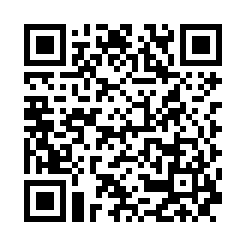 　人材バンク＜講師＞登録申請書　☆　人材バンクの講師登録を申請される場合は、組合員本人であることが必要です。　記入日：　　　　年　　　月　　　日※　お預かりしました個人情報は人材バンクの運用のために限り取り扱います。□　人材バンク事務局用記載欄　※押印は省略しています。①講師→②組織運営部→③講師手配→④手配結果→⑤保管＜講師登録用＞　　　　　　　人材バンク＜講師＞登録申請書　記入例　　☆　人材バンクの講師登録を申請される場合は、組合員本人であることが必要です。記入日：　　　　年　　　月　　　日※　お預かりしました個人情報は人材バンクの運用のために限り取り扱います。　私は、人材バンク講師用ハンドブックを確認・同意の上、講師登録を申請します。　※　×チェック必須事項　私は、人材バンク講師用ハンドブックを確認・同意の上、講師登録を申請します。　※　×チェック必須事項　私は、人材バンク講師用ハンドブックを確認・同意の上、講師登録を申請します。　※　×チェック必須事項　私は、人材バンク講師用ハンドブックを確認・同意の上、講師登録を申請します。　※　×チェック必須事項　私は、人材バンク講師用ハンドブックを確認・同意の上、講師登録を申請します。　※　×チェック必須事項　私は、人材バンク講師用ハンドブックを確認・同意の上、講師登録を申請します。　※　×チェック必須事項　私は、人材バンク講師用ハンドブックを確認・同意の上、講師登録を申請します。　※　×チェック必須事項　私は、人材バンク講師用ハンドブックを確認・同意の上、講師登録を申請します。　※　×チェック必須事項　私は、人材バンク講師用ハンドブックを確認・同意の上、講師登録を申請します。　※　×チェック必須事項　私は、人材バンク講師用ハンドブックを確認・同意の上、講師登録を申請します。　※　×チェック必須事項　私は、人材バンク講師用ハンドブックを確認・同意の上、講師登録を申請します。　※　×チェック必須事項　私は、人材バンク講師用ハンドブックを確認・同意の上、講師登録を申請します。　※　×チェック必須事項　私は、人材バンク講師用ハンドブックを確認・同意の上、講師登録を申請します。　※　×チェック必須事項　私は、人材バンク講師用ハンドブックを確認・同意の上、講師登録を申請します。　※　×チェック必須事項　私は、人材バンク講師用ハンドブックを確認・同意の上、講師登録を申請します。　※　×チェック必須事項　私は、人材バンク講師用ハンドブックを確認・同意の上、講師登録を申請します。　※　×チェック必須事項　私は、人材バンク講師用ハンドブックを確認・同意の上、講師登録を申請します。　※　×チェック必須事項　私は、人材バンク講師用ハンドブックを確認・同意の上、講師登録を申請します。　※　×チェック必須事項講師の基本情報組合員番号組合員氏名★組合員氏名★組合員氏名★組合員氏名★男　女講師の基本情報登録住所〒〒〒〒〒〒〒〒〒〒〒〒〒〒〒〒講師の基本情報生年月日（西暦）　　年　　月　　日　　年　　月　　日　　年　　月　　日　　年　　月　　日　　年　　月　　日登録電話番号登録電話番号登録電話番号登録電話番号登録電話番号　　　　（　　　　）　　　　（　　　　）　　　　（　　　　）　　　　（　　　　）　　　　（　　　　）　　　　（　　　　）講師の基本情報ご連絡が取れる電話番号★ご連絡が取れる電話番号★ご連絡が取れる電話番号★（　　　　　　）（　　　　　　）（　　　　　　）（　　　　　　）（　　　　　　）（　　　　　　）（　　　　　　）（　　　　　　）（　　　　　　）（　　　　　　）（　　　　　　）※利用組合員にも直接連絡のために共有いたします。※利用組合員にも直接連絡のために共有いたします。※利用組合員にも直接連絡のために共有いたします。講師の基本情報メールアドレス★※利用組合員にも直接連絡のために共有いたします。※利用組合員にも直接連絡のために共有いたします。※利用組合員にも直接連絡のために共有いたします。講師の基本情報お電話可能な時間帯や曜日※ご連絡が可能な時間帯や曜日をすべてチェックしてください。※ご連絡が可能な時間帯や曜日をすべてチェックしてください。※ご連絡が可能な時間帯や曜日をすべてチェックしてください。※ご連絡が可能な時間帯や曜日をすべてチェックしてください。※ご連絡が可能な時間帯や曜日をすべてチェックしてください。※ご連絡が可能な時間帯や曜日をすべてチェックしてください。※ご連絡が可能な時間帯や曜日をすべてチェックしてください。※ご連絡が可能な時間帯や曜日をすべてチェックしてください。※ご連絡が可能な時間帯や曜日をすべてチェックしてください。※ご連絡が可能な時間帯や曜日をすべてチェックしてください。※ご連絡が可能な時間帯や曜日をすべてチェックしてください。※ご連絡が可能な時間帯や曜日をすべてチェックしてください。※ご連絡が可能な時間帯や曜日をすべてチェックしてください。※ご連絡が可能な時間帯や曜日をすべてチェックしてください。※ご連絡が可能な時間帯や曜日をすべてチェックしてください。※ご連絡が可能な時間帯や曜日をすべてチェックしてください。講師の基本情報お電話可能な時間帯や曜日午前可　午後可　夕方可　夕方以降可　平日のみ　土日可　祝日可その他：午前可　午後可　夕方可　夕方以降可　平日のみ　土日可　祝日可その他：午前可　午後可　夕方可　夕方以降可　平日のみ　土日可　祝日可その他：午前可　午後可　夕方可　夕方以降可　平日のみ　土日可　祝日可その他：午前可　午後可　夕方可　夕方以降可　平日のみ　土日可　祝日可その他：午前可　午後可　夕方可　夕方以降可　平日のみ　土日可　祝日可その他：午前可　午後可　夕方可　夕方以降可　平日のみ　土日可　祝日可その他：午前可　午後可　夕方可　夕方以降可　平日のみ　土日可　祝日可その他：午前可　午後可　夕方可　夕方以降可　平日のみ　土日可　祝日可その他：午前可　午後可　夕方可　夕方以降可　平日のみ　土日可　祝日可その他：午前可　午後可　夕方可　夕方以降可　平日のみ　土日可　祝日可その他：午前可　午後可　夕方可　夕方以降可　平日のみ　土日可　祝日可その他：午前可　午後可　夕方可　夕方以降可　平日のみ　土日可　祝日可その他：午前可　午後可　夕方可　夕方以降可　平日のみ　土日可　祝日可その他：午前可　午後可　夕方可　夕方以降可　平日のみ　土日可　祝日可その他：午前可　午後可　夕方可　夕方以降可　平日のみ　土日可　祝日可その他：講師の基本情報講師用ネームあり　　なしあり　　なしあり　　なしあり　　なしあり　　なしあり　　なし講師用ネーム★講師用ネーム★講師用ネーム★講師用ネーム★講師の基本情報講師PR文章※人材HP公開用（150字以内）講師の基本情報講師用HP等のURL等講師用HP等のURL等講師用HP等のURL等講師用HP等のURL等講師の基本情報※人材バンクHPでは講師は匿名です。講師紹介のHP等も掲載希望の場合は公開されることになります。※人材バンクHPでは講師は匿名です。講師紹介のHP等も掲載希望の場合は公開されることになります。※人材バンクHPでは講師は匿名です。講師紹介のHP等も掲載希望の場合は公開されることになります。※人材バンクHPでは講師は匿名です。講師紹介のHP等も掲載希望の場合は公開されることになります。※人材バンクHPでは講師は匿名です。講師紹介のHP等も掲載希望の場合は公開されることになります。※人材バンクHPでは講師は匿名です。講師紹介のHP等も掲載希望の場合は公開されることになります。※人材バンクHPでは講師は匿名です。講師紹介のHP等も掲載希望の場合は公開されることになります。※人材バンクHPでは講師は匿名です。講師紹介のHP等も掲載希望の場合は公開されることになります。※人材バンクHPでは講師は匿名です。講師紹介のHP等も掲載希望の場合は公開されることになります。※人材バンクHPでは講師は匿名です。講師紹介のHP等も掲載希望の場合は公開されることになります。※人材バンクHPでは講師は匿名です。講師紹介のHP等も掲載希望の場合は公開されることになります。※人材バンクHPでは講師は匿名です。講師紹介のHP等も掲載希望の場合は公開されることになります。※人材バンクHPでは講師は匿名です。講師紹介のHP等も掲載希望の場合は公開されることになります。※人材バンクHPでは講師は匿名です。講師紹介のHP等も掲載希望の場合は公開されることになります。※人材バンクHPでは講師は匿名です。講師紹介のHP等も掲載希望の場合は公開されることになります。※人材バンクHPでは講師は匿名です。講師紹介のHP等も掲載希望の場合は公開されることになります。※人材バンクHPでは講師は匿名です。講師紹介のHP等も掲載希望の場合は公開されることになります。登録予定講座の情報開催可能曜日月　火　水　木　金　土　日月　火　水　木　金　土　日月　火　水　木　金　土　日月　火　水　木　金　土　日月　火　水　木　金　土　日月　火　水　木　金　土　日月　火　水　木　金　土　日月　火　水　木　金　土　日月　火　水　木　金　土　日月　火　水　木　金　土　日月　火　水　木　金　土　日月　火　水　木　金　土　日祝日可　　相談可祝日可　　相談可祝日可　　相談可祝日可　　相談可登録予定講座の情報開催可能時間基本可能時間　　　　：　　　～　　：　　　基本可能時間　　　　：　　　～　　：　　　基本可能時間　　　　：　　　～　　：　　　基本可能時間　　　　：　　　～　　：　　　基本可能時間　　　　：　　　～　　：　　　基本可能時間　　　　：　　　～　　：　　　基本可能時間　　　　：　　　～　　：　　　基本可能時間　　　　：　　　～　　：　　　基本可能時間　　　　：　　　～　　：　　　基本可能時間　　　　：　　　～　　：　　　基本可能時間　　　　：　　　～　　：　　　基本可能時間　　　　：　　　～　　：　　　相談可相談可相談可相談可登録予定講座の情報可能日時制限※開催可能曜日と時間の組合せ等で、開催制限がある時は以下に記入してください。※開催可能曜日と時間の組合せ等で、開催制限がある時は以下に記入してください。※開催可能曜日と時間の組合せ等で、開催制限がある時は以下に記入してください。※開催可能曜日と時間の組合せ等で、開催制限がある時は以下に記入してください。※開催可能曜日と時間の組合せ等で、開催制限がある時は以下に記入してください。※開催可能曜日と時間の組合せ等で、開催制限がある時は以下に記入してください。※開催可能曜日と時間の組合せ等で、開催制限がある時は以下に記入してください。※開催可能曜日と時間の組合せ等で、開催制限がある時は以下に記入してください。※開催可能曜日と時間の組合せ等で、開催制限がある時は以下に記入してください。※開催可能曜日と時間の組合せ等で、開催制限がある時は以下に記入してください。※開催可能曜日と時間の組合せ等で、開催制限がある時は以下に記入してください。※開催可能曜日と時間の組合せ等で、開催制限がある時は以下に記入してください。※開催可能曜日と時間の組合せ等で、開催制限がある時は以下に記入してください。※開催可能曜日と時間の組合せ等で、開催制限がある時は以下に記入してください。※開催可能曜日と時間の組合せ等で、開催制限がある時は以下に記入してください。※開催可能曜日と時間の組合せ等で、開催制限がある時は以下に記入してください。登録予定講座の情報可能日時制限登録予定講座の情報開催可能地域※可能な地域すべてチェックしてください前橋市　高崎市　榛東村　吉岡町　渋川市　東吾妻町　中之条町草津町・長野原町　嬬恋村　昭和村　沼田市　みなかみ町　川場村片品村　安中市　富岡市　甘楽町　下仁田町　南牧村　上野村神流町　藤岡市　玉村町　伊勢崎市　桐生市　みどり市太田市　大泉町・邑楽町・千代田町　館林市　明和町・板倉町足利市　佐野市前橋市　高崎市　榛東村　吉岡町　渋川市　東吾妻町　中之条町草津町・長野原町　嬬恋村　昭和村　沼田市　みなかみ町　川場村片品村　安中市　富岡市　甘楽町　下仁田町　南牧村　上野村神流町　藤岡市　玉村町　伊勢崎市　桐生市　みどり市太田市　大泉町・邑楽町・千代田町　館林市　明和町・板倉町足利市　佐野市前橋市　高崎市　榛東村　吉岡町　渋川市　東吾妻町　中之条町草津町・長野原町　嬬恋村　昭和村　沼田市　みなかみ町　川場村片品村　安中市　富岡市　甘楽町　下仁田町　南牧村　上野村神流町　藤岡市　玉村町　伊勢崎市　桐生市　みどり市太田市　大泉町・邑楽町・千代田町　館林市　明和町・板倉町足利市　佐野市前橋市　高崎市　榛東村　吉岡町　渋川市　東吾妻町　中之条町草津町・長野原町　嬬恋村　昭和村　沼田市　みなかみ町　川場村片品村　安中市　富岡市　甘楽町　下仁田町　南牧村　上野村神流町　藤岡市　玉村町　伊勢崎市　桐生市　みどり市太田市　大泉町・邑楽町・千代田町　館林市　明和町・板倉町足利市　佐野市前橋市　高崎市　榛東村　吉岡町　渋川市　東吾妻町　中之条町草津町・長野原町　嬬恋村　昭和村　沼田市　みなかみ町　川場村片品村　安中市　富岡市　甘楽町　下仁田町　南牧村　上野村神流町　藤岡市　玉村町　伊勢崎市　桐生市　みどり市太田市　大泉町・邑楽町・千代田町　館林市　明和町・板倉町足利市　佐野市前橋市　高崎市　榛東村　吉岡町　渋川市　東吾妻町　中之条町草津町・長野原町　嬬恋村　昭和村　沼田市　みなかみ町　川場村片品村　安中市　富岡市　甘楽町　下仁田町　南牧村　上野村神流町　藤岡市　玉村町　伊勢崎市　桐生市　みどり市太田市　大泉町・邑楽町・千代田町　館林市　明和町・板倉町足利市　佐野市前橋市　高崎市　榛東村　吉岡町　渋川市　東吾妻町　中之条町草津町・長野原町　嬬恋村　昭和村　沼田市　みなかみ町　川場村片品村　安中市　富岡市　甘楽町　下仁田町　南牧村　上野村神流町　藤岡市　玉村町　伊勢崎市　桐生市　みどり市太田市　大泉町・邑楽町・千代田町　館林市　明和町・板倉町足利市　佐野市前橋市　高崎市　榛東村　吉岡町　渋川市　東吾妻町　中之条町草津町・長野原町　嬬恋村　昭和村　沼田市　みなかみ町　川場村片品村　安中市　富岡市　甘楽町　下仁田町　南牧村　上野村神流町　藤岡市　玉村町　伊勢崎市　桐生市　みどり市太田市　大泉町・邑楽町・千代田町　館林市　明和町・板倉町足利市　佐野市前橋市　高崎市　榛東村　吉岡町　渋川市　東吾妻町　中之条町草津町・長野原町　嬬恋村　昭和村　沼田市　みなかみ町　川場村片品村　安中市　富岡市　甘楽町　下仁田町　南牧村　上野村神流町　藤岡市　玉村町　伊勢崎市　桐生市　みどり市太田市　大泉町・邑楽町・千代田町　館林市　明和町・板倉町足利市　佐野市前橋市　高崎市　榛東村　吉岡町　渋川市　東吾妻町　中之条町草津町・長野原町　嬬恋村　昭和村　沼田市　みなかみ町　川場村片品村　安中市　富岡市　甘楽町　下仁田町　南牧村　上野村神流町　藤岡市　玉村町　伊勢崎市　桐生市　みどり市太田市　大泉町・邑楽町・千代田町　館林市　明和町・板倉町足利市　佐野市前橋市　高崎市　榛東村　吉岡町　渋川市　東吾妻町　中之条町草津町・長野原町　嬬恋村　昭和村　沼田市　みなかみ町　川場村片品村　安中市　富岡市　甘楽町　下仁田町　南牧村　上野村神流町　藤岡市　玉村町　伊勢崎市　桐生市　みどり市太田市　大泉町・邑楽町・千代田町　館林市　明和町・板倉町足利市　佐野市前橋市　高崎市　榛東村　吉岡町　渋川市　東吾妻町　中之条町草津町・長野原町　嬬恋村　昭和村　沼田市　みなかみ町　川場村片品村　安中市　富岡市　甘楽町　下仁田町　南牧村　上野村神流町　藤岡市　玉村町　伊勢崎市　桐生市　みどり市太田市　大泉町・邑楽町・千代田町　館林市　明和町・板倉町足利市　佐野市前橋市　高崎市　榛東村　吉岡町　渋川市　東吾妻町　中之条町草津町・長野原町　嬬恋村　昭和村　沼田市　みなかみ町　川場村片品村　安中市　富岡市　甘楽町　下仁田町　南牧村　上野村神流町　藤岡市　玉村町　伊勢崎市　桐生市　みどり市太田市　大泉町・邑楽町・千代田町　館林市　明和町・板倉町足利市　佐野市前橋市　高崎市　榛東村　吉岡町　渋川市　東吾妻町　中之条町草津町・長野原町　嬬恋村　昭和村　沼田市　みなかみ町　川場村片品村　安中市　富岡市　甘楽町　下仁田町　南牧村　上野村神流町　藤岡市　玉村町　伊勢崎市　桐生市　みどり市太田市　大泉町・邑楽町・千代田町　館林市　明和町・板倉町足利市　佐野市前橋市　高崎市　榛東村　吉岡町　渋川市　東吾妻町　中之条町草津町・長野原町　嬬恋村　昭和村　沼田市　みなかみ町　川場村片品村　安中市　富岡市　甘楽町　下仁田町　南牧村　上野村神流町　藤岡市　玉村町　伊勢崎市　桐生市　みどり市太田市　大泉町・邑楽町・千代田町　館林市　明和町・板倉町足利市　佐野市前橋市　高崎市　榛東村　吉岡町　渋川市　東吾妻町　中之条町草津町・長野原町　嬬恋村　昭和村　沼田市　みなかみ町　川場村片品村　安中市　富岡市　甘楽町　下仁田町　南牧村　上野村神流町　藤岡市　玉村町　伊勢崎市　桐生市　みどり市太田市　大泉町・邑楽町・千代田町　館林市　明和町・板倉町足利市　佐野市登録予定講座の情報開催可能地域※可能な地域すべてチェックしてください※開催会場が片道35km以上の場合は１km15円が加算され、高速道路も使用可能です。※開催会場が片道35km以上の場合は１km15円が加算され、高速道路も使用可能です。※開催会場が片道35km以上の場合は１km15円が加算され、高速道路も使用可能です。※開催会場が片道35km以上の場合は１km15円が加算され、高速道路も使用可能です。※開催会場が片道35km以上の場合は１km15円が加算され、高速道路も使用可能です。※開催会場が片道35km以上の場合は１km15円が加算され、高速道路も使用可能です。※開催会場が片道35km以上の場合は１km15円が加算され、高速道路も使用可能です。※開催会場が片道35km以上の場合は１km15円が加算され、高速道路も使用可能です。※開催会場が片道35km以上の場合は１km15円が加算され、高速道路も使用可能です。※開催会場が片道35km以上の場合は１km15円が加算され、高速道路も使用可能です。※開催会場が片道35km以上の場合は１km15円が加算され、高速道路も使用可能です。※開催会場が片道35km以上の場合は１km15円が加算され、高速道路も使用可能です。※開催会場が片道35km以上の場合は１km15円が加算され、高速道路も使用可能です。※開催会場が片道35km以上の場合は１km15円が加算され、高速道路も使用可能です。※開催会場が片道35km以上の場合は１km15円が加算され、高速道路も使用可能です。※開催会場が片道35km以上の場合は１km15円が加算され、高速道路も使用可能です。登録予定講座の情報登録予定講座数数数数オンライン開催（Zoom）の可否オンライン開催（Zoom）の可否オンライン開催（Zoom）の可否オンライン開催（Zoom）の可否オンライン開催（Zoom）の可否オンライン開催（Zoom）の可否オンライン開催（Zoom）の可否可　不可可　不可登録予定講座の情報登録予定講座※４つ以上の場合は講師登録後に登録可。№講座名（分類・簡易名称）講座名（分類・簡易名称）講座名（分類・簡易名称）講座名（分類・簡易名称）講座名（分類・簡易名称）講座名（分類・簡易名称）講座名（分類・簡易名称）上限人数上限人数上限人数参加費参加費参加費登録予定講座の情報登録予定講座※４つ以上の場合は講師登録後に登録可。1人人人有 無有 無有 無登録予定講座の情報登録予定講座※４つ以上の場合は講師登録後に登録可。2人人人有 無有 無有 無登録予定講座の情報登録予定講座※４つ以上の場合は講師登録後に登録可。3人人人有 無有 無有 無申請書受領申請書受領申請内容確認申請内容確認承認承認受領日確認日承認者受領者確認者結果登録可　登録不可講師登録番号　私は、人材バンク講師用ハンドブックを確認・同意の上、講師登録を申請します。　※　×チェック必須事項　私は、人材バンク講師用ハンドブックを確認・同意の上、講師登録を申請します。　※　×チェック必須事項　私は、人材バンク講師用ハンドブックを確認・同意の上、講師登録を申請します。　※　×チェック必須事項　私は、人材バンク講師用ハンドブックを確認・同意の上、講師登録を申請します。　※　×チェック必須事項　私は、人材バンク講師用ハンドブックを確認・同意の上、講師登録を申請します。　※　×チェック必須事項　私は、人材バンク講師用ハンドブックを確認・同意の上、講師登録を申請します。　※　×チェック必須事項　私は、人材バンク講師用ハンドブックを確認・同意の上、講師登録を申請します。　※　×チェック必須事項　私は、人材バンク講師用ハンドブックを確認・同意の上、講師登録を申請します。　※　×チェック必須事項　私は、人材バンク講師用ハンドブックを確認・同意の上、講師登録を申請します。　※　×チェック必須事項　私は、人材バンク講師用ハンドブックを確認・同意の上、講師登録を申請します。　※　×チェック必須事項　私は、人材バンク講師用ハンドブックを確認・同意の上、講師登録を申請します。　※　×チェック必須事項　私は、人材バンク講師用ハンドブックを確認・同意の上、講師登録を申請します。　※　×チェック必須事項　私は、人材バンク講師用ハンドブックを確認・同意の上、講師登録を申請します。　※　×チェック必須事項　私は、人材バンク講師用ハンドブックを確認・同意の上、講師登録を申請します。　※　×チェック必須事項　私は、人材バンク講師用ハンドブックを確認・同意の上、講師登録を申請します。　※　×チェック必須事項　私は、人材バンク講師用ハンドブックを確認・同意の上、講師登録を申請します。　※　×チェック必須事項　私は、人材バンク講師用ハンドブックを確認・同意の上、講師登録を申請します。　※　×チェック必須事項　私は、人材バンク講師用ハンドブックを確認・同意の上、講師登録を申請します。　※　×チェック必須事項講師の基本情報組合員番号1234567812345678123456781234567812345678組合員氏名★組合員氏名★組合員氏名★組合員氏名★生協　パル美生協　パル美生協　パル美生協　パル美生協　パル美生協　パル美男　女講師の基本情報登録住所〒370-0033　群馬県高崎市中大類町××―××　　パルハイツ101号〒370-0033　群馬県高崎市中大類町××―××　　パルハイツ101号〒370-0033　群馬県高崎市中大類町××―××　　パルハイツ101号〒370-0033　群馬県高崎市中大類町××―××　　パルハイツ101号〒370-0033　群馬県高崎市中大類町××―××　　パルハイツ101号〒370-0033　群馬県高崎市中大類町××―××　　パルハイツ101号〒370-0033　群馬県高崎市中大類町××―××　　パルハイツ101号〒370-0033　群馬県高崎市中大類町××―××　　パルハイツ101号〒370-0033　群馬県高崎市中大類町××―××　　パルハイツ101号〒370-0033　群馬県高崎市中大類町××―××　　パルハイツ101号〒370-0033　群馬県高崎市中大類町××―××　　パルハイツ101号〒370-0033　群馬県高崎市中大類町××―××　　パルハイツ101号〒370-0033　群馬県高崎市中大類町××―××　　パルハイツ101号〒370-0033　群馬県高崎市中大類町××―××　　パルハイツ101号〒370-0033　群馬県高崎市中大類町××―××　　パルハイツ101号〒370-0033　群馬県高崎市中大類町××―××　　パルハイツ101号講師の基本情報生年月日（西暦）19××年　●月　△　日19××年　●月　△　日19××年　●月　△　日19××年　●月　△　日19××年　●月　△　日登録電話番号登録電話番号登録電話番号登録電話番号登録電話番号　　090-1234-5678　　090-1234-5678　　090-1234-5678　　090-1234-5678　　090-1234-5678　　090-1234-5678講師の基本情報ご連絡が取れる電話番号★ご連絡が取れる電話番号★ご連絡が取れる電話番号★090-1234-5678090-1234-5678090-1234-5678090-1234-5678090-1234-5678090-1234-5678090-1234-5678090-1234-5678090-1234-5678090-1234-5678090-1234-5678※利用組合員にも直接連絡のために共有いたします。※利用組合員にも直接連絡のために共有いたします。※利用組合員にも直接連絡のために共有いたします。講師の基本情報メールアドレス★seikyou-parumi@docomo.ne.jpseikyou-parumi@docomo.ne.jpseikyou-parumi@docomo.ne.jpseikyou-parumi@docomo.ne.jpseikyou-parumi@docomo.ne.jpseikyou-parumi@docomo.ne.jpseikyou-parumi@docomo.ne.jpseikyou-parumi@docomo.ne.jpseikyou-parumi@docomo.ne.jpseikyou-parumi@docomo.ne.jpseikyou-parumi@docomo.ne.jpseikyou-parumi@docomo.ne.jpseikyou-parumi@docomo.ne.jp※利用組合員にも直接連絡のために共有いたします。※利用組合員にも直接連絡のために共有いたします。※利用組合員にも直接連絡のために共有いたします。講師の基本情報お電話可能な時間帯や曜日※ご連絡が可能な時間帯や曜日をすべてチェックしてください。※ご連絡が可能な時間帯や曜日をすべてチェックしてください。※ご連絡が可能な時間帯や曜日をすべてチェックしてください。※ご連絡が可能な時間帯や曜日をすべてチェックしてください。※ご連絡が可能な時間帯や曜日をすべてチェックしてください。※ご連絡が可能な時間帯や曜日をすべてチェックしてください。※ご連絡が可能な時間帯や曜日をすべてチェックしてください。※ご連絡が可能な時間帯や曜日をすべてチェックしてください。※ご連絡が可能な時間帯や曜日をすべてチェックしてください。※ご連絡が可能な時間帯や曜日をすべてチェックしてください。※ご連絡が可能な時間帯や曜日をすべてチェックしてください。※ご連絡が可能な時間帯や曜日をすべてチェックしてください。※ご連絡が可能な時間帯や曜日をすべてチェックしてください。※ご連絡が可能な時間帯や曜日をすべてチェックしてください。※ご連絡が可能な時間帯や曜日をすべてチェックしてください。※ご連絡が可能な時間帯や曜日をすべてチェックしてください。講師の基本情報お電話可能な時間帯や曜日午前可　午後可　夕方可　夕方以降可　平日のみ　土日可　祝日可その他：午前可　午後可　夕方可　夕方以降可　平日のみ　土日可　祝日可その他：午前可　午後可　夕方可　夕方以降可　平日のみ　土日可　祝日可その他：午前可　午後可　夕方可　夕方以降可　平日のみ　土日可　祝日可その他：午前可　午後可　夕方可　夕方以降可　平日のみ　土日可　祝日可その他：午前可　午後可　夕方可　夕方以降可　平日のみ　土日可　祝日可その他：午前可　午後可　夕方可　夕方以降可　平日のみ　土日可　祝日可その他：午前可　午後可　夕方可　夕方以降可　平日のみ　土日可　祝日可その他：午前可　午後可　夕方可　夕方以降可　平日のみ　土日可　祝日可その他：午前可　午後可　夕方可　夕方以降可　平日のみ　土日可　祝日可その他：午前可　午後可　夕方可　夕方以降可　平日のみ　土日可　祝日可その他：午前可　午後可　夕方可　夕方以降可　平日のみ　土日可　祝日可その他：午前可　午後可　夕方可　夕方以降可　平日のみ　土日可　祝日可その他：午前可　午後可　夕方可　夕方以降可　平日のみ　土日可　祝日可その他：午前可　午後可　夕方可　夕方以降可　平日のみ　土日可　祝日可その他：午前可　午後可　夕方可　夕方以降可　平日のみ　土日可　祝日可その他：講師の基本情報講師用ネームあり　　なしあり　　なしあり　　なしあり　　なしあり　　なしあり　　なし講師用ネーム★講師用ネーム★講師用ネーム★講師用ネーム★Pal 大好きっ娘※↑記載がない場合、HPでは講師用ネームなし　と掲載されます。Pal 大好きっ娘※↑記載がない場合、HPでは講師用ネームなし　と掲載されます。Pal 大好きっ娘※↑記載がない場合、HPでは講師用ネームなし　と掲載されます。Pal 大好きっ娘※↑記載がない場合、HPでは講師用ネームなし　と掲載されます。Pal 大好きっ娘※↑記載がない場合、HPでは講師用ネームなし　と掲載されます。Pal 大好きっ娘※↑記載がない場合、HPでは講師用ネームなし　と掲載されます。講師の基本情報講師PR文章※人材HP公開用（150字以内）私は------------------------------------------------------------------------------------------------------------------------------------------------------------------------------------------ぜひ活動の輪を一緒に広げましょう！私は------------------------------------------------------------------------------------------------------------------------------------------------------------------------------------------ぜひ活動の輪を一緒に広げましょう！私は------------------------------------------------------------------------------------------------------------------------------------------------------------------------------------------ぜひ活動の輪を一緒に広げましょう！私は------------------------------------------------------------------------------------------------------------------------------------------------------------------------------------------ぜひ活動の輪を一緒に広げましょう！私は------------------------------------------------------------------------------------------------------------------------------------------------------------------------------------------ぜひ活動の輪を一緒に広げましょう！私は------------------------------------------------------------------------------------------------------------------------------------------------------------------------------------------ぜひ活動の輪を一緒に広げましょう！私は------------------------------------------------------------------------------------------------------------------------------------------------------------------------------------------ぜひ活動の輪を一緒に広げましょう！私は------------------------------------------------------------------------------------------------------------------------------------------------------------------------------------------ぜひ活動の輪を一緒に広げましょう！私は------------------------------------------------------------------------------------------------------------------------------------------------------------------------------------------ぜひ活動の輪を一緒に広げましょう！私は------------------------------------------------------------------------------------------------------------------------------------------------------------------------------------------ぜひ活動の輪を一緒に広げましょう！私は------------------------------------------------------------------------------------------------------------------------------------------------------------------------------------------ぜひ活動の輪を一緒に広げましょう！私は------------------------------------------------------------------------------------------------------------------------------------------------------------------------------------------ぜひ活動の輪を一緒に広げましょう！私は------------------------------------------------------------------------------------------------------------------------------------------------------------------------------------------ぜひ活動の輪を一緒に広げましょう！私は------------------------------------------------------------------------------------------------------------------------------------------------------------------------------------------ぜひ活動の輪を一緒に広げましょう！私は------------------------------------------------------------------------------------------------------------------------------------------------------------------------------------------ぜひ活動の輪を一緒に広げましょう！私は------------------------------------------------------------------------------------------------------------------------------------------------------------------------------------------ぜひ活動の輪を一緒に広げましょう！講師の基本情報講師用HP等のURL等講師用HP等のURL等講師用HP等のURL等講師用HP等のURL等講師の基本情報※人材バンクHPでは講師は匿名です。講師紹介のHP等も掲載希望の場合は公開されることになります。※人材バンクHPでは講師は匿名です。講師紹介のHP等も掲載希望の場合は公開されることになります。※人材バンクHPでは講師は匿名です。講師紹介のHP等も掲載希望の場合は公開されることになります。※人材バンクHPでは講師は匿名です。講師紹介のHP等も掲載希望の場合は公開されることになります。※人材バンクHPでは講師は匿名です。講師紹介のHP等も掲載希望の場合は公開されることになります。※人材バンクHPでは講師は匿名です。講師紹介のHP等も掲載希望の場合は公開されることになります。※人材バンクHPでは講師は匿名です。講師紹介のHP等も掲載希望の場合は公開されることになります。※人材バンクHPでは講師は匿名です。講師紹介のHP等も掲載希望の場合は公開されることになります。※人材バンクHPでは講師は匿名です。講師紹介のHP等も掲載希望の場合は公開されることになります。※人材バンクHPでは講師は匿名です。講師紹介のHP等も掲載希望の場合は公開されることになります。※人材バンクHPでは講師は匿名です。講師紹介のHP等も掲載希望の場合は公開されることになります。※人材バンクHPでは講師は匿名です。講師紹介のHP等も掲載希望の場合は公開されることになります。※人材バンクHPでは講師は匿名です。講師紹介のHP等も掲載希望の場合は公開されることになります。※人材バンクHPでは講師は匿名です。講師紹介のHP等も掲載希望の場合は公開されることになります。※人材バンクHPでは講師は匿名です。講師紹介のHP等も掲載希望の場合は公開されることになります。※人材バンクHPでは講師は匿名です。講師紹介のHP等も掲載希望の場合は公開されることになります。※人材バンクHPでは講師は匿名です。講師紹介のHP等も掲載希望の場合は公開されることになります。登録予定講座の情報開催可能曜日月　火　水　木　金　土　日月　火　水　木　金　土　日月　火　水　木　金　土　日月　火　水　木　金　土　日月　火　水　木　金　土　日月　火　水　木　金　土　日月　火　水　木　金　土　日月　火　水　木　金　土　日月　火　水　木　金　土　日月　火　水　木　金　土　日月　火　水　木　金　土　日月　火　水　木　金　土　日祝日可　　相談可祝日可　　相談可祝日可　　相談可祝日可　　相談可登録予定講座の情報開催可能時間基本可能時間　　10：00　～　15：00　　　基本可能時間　　10：00　～　15：00　　　基本可能時間　　10：00　～　15：00　　　基本可能時間　　10：00　～　15：00　　　基本可能時間　　10：00　～　15：00　　　基本可能時間　　10：00　～　15：00　　　基本可能時間　　10：00　～　15：00　　　基本可能時間　　10：00　～　15：00　　　基本可能時間　　10：00　～　15：00　　　基本可能時間　　10：00　～　15：00　　　基本可能時間　　10：00　～　15：00　　　基本可能時間　　10：00　～　15：00　　　相談可相談可相談可相談可登録予定講座の情報可能日時制限※開催可能曜日と時間の組合せ等で、開催制限がある時は以下に記入してください。※開催可能曜日と時間の組合せ等で、開催制限がある時は以下に記入してください。※開催可能曜日と時間の組合せ等で、開催制限がある時は以下に記入してください。※開催可能曜日と時間の組合せ等で、開催制限がある時は以下に記入してください。※開催可能曜日と時間の組合せ等で、開催制限がある時は以下に記入してください。※開催可能曜日と時間の組合せ等で、開催制限がある時は以下に記入してください。※開催可能曜日と時間の組合せ等で、開催制限がある時は以下に記入してください。※開催可能曜日と時間の組合せ等で、開催制限がある時は以下に記入してください。※開催可能曜日と時間の組合せ等で、開催制限がある時は以下に記入してください。※開催可能曜日と時間の組合せ等で、開催制限がある時は以下に記入してください。※開催可能曜日と時間の組合せ等で、開催制限がある時は以下に記入してください。※開催可能曜日と時間の組合せ等で、開催制限がある時は以下に記入してください。※開催可能曜日と時間の組合せ等で、開催制限がある時は以下に記入してください。※開催可能曜日と時間の組合せ等で、開催制限がある時は以下に記入してください。※開催可能曜日と時間の組合せ等で、開催制限がある時は以下に記入してください。※開催可能曜日と時間の組合せ等で、開催制限がある時は以下に記入してください。登録予定講座の情報可能日時制限曜日によっては上記以外の時間でも可能です曜日によっては上記以外の時間でも可能です曜日によっては上記以外の時間でも可能です曜日によっては上記以外の時間でも可能です曜日によっては上記以外の時間でも可能です曜日によっては上記以外の時間でも可能です曜日によっては上記以外の時間でも可能です曜日によっては上記以外の時間でも可能です曜日によっては上記以外の時間でも可能です曜日によっては上記以外の時間でも可能です曜日によっては上記以外の時間でも可能です曜日によっては上記以外の時間でも可能です曜日によっては上記以外の時間でも可能です曜日によっては上記以外の時間でも可能です曜日によっては上記以外の時間でも可能です曜日によっては上記以外の時間でも可能です登録予定講座の情報開催可能地域※可能な地域すべてチェックしてください前橋市　高崎市　榛東村　吉岡町　渋川市　東吾妻町　中之条町草津町・長野原町　嬬恋村　昭和村　沼田市　みなかみ町　川場村片品村　安中市　富岡市　甘楽町　下仁田町　南牧村　上野村神流町　藤岡市　玉村町　伊勢崎市　桐生市　みどり市太田市　大泉町・邑楽町・千代田町　館林市　明和町・板倉町足利市　佐野市前橋市　高崎市　榛東村　吉岡町　渋川市　東吾妻町　中之条町草津町・長野原町　嬬恋村　昭和村　沼田市　みなかみ町　川場村片品村　安中市　富岡市　甘楽町　下仁田町　南牧村　上野村神流町　藤岡市　玉村町　伊勢崎市　桐生市　みどり市太田市　大泉町・邑楽町・千代田町　館林市　明和町・板倉町足利市　佐野市前橋市　高崎市　榛東村　吉岡町　渋川市　東吾妻町　中之条町草津町・長野原町　嬬恋村　昭和村　沼田市　みなかみ町　川場村片品村　安中市　富岡市　甘楽町　下仁田町　南牧村　上野村神流町　藤岡市　玉村町　伊勢崎市　桐生市　みどり市太田市　大泉町・邑楽町・千代田町　館林市　明和町・板倉町足利市　佐野市前橋市　高崎市　榛東村　吉岡町　渋川市　東吾妻町　中之条町草津町・長野原町　嬬恋村　昭和村　沼田市　みなかみ町　川場村片品村　安中市　富岡市　甘楽町　下仁田町　南牧村　上野村神流町　藤岡市　玉村町　伊勢崎市　桐生市　みどり市太田市　大泉町・邑楽町・千代田町　館林市　明和町・板倉町足利市　佐野市前橋市　高崎市　榛東村　吉岡町　渋川市　東吾妻町　中之条町草津町・長野原町　嬬恋村　昭和村　沼田市　みなかみ町　川場村片品村　安中市　富岡市　甘楽町　下仁田町　南牧村　上野村神流町　藤岡市　玉村町　伊勢崎市　桐生市　みどり市太田市　大泉町・邑楽町・千代田町　館林市　明和町・板倉町足利市　佐野市前橋市　高崎市　榛東村　吉岡町　渋川市　東吾妻町　中之条町草津町・長野原町　嬬恋村　昭和村　沼田市　みなかみ町　川場村片品村　安中市　富岡市　甘楽町　下仁田町　南牧村　上野村神流町　藤岡市　玉村町　伊勢崎市　桐生市　みどり市太田市　大泉町・邑楽町・千代田町　館林市　明和町・板倉町足利市　佐野市前橋市　高崎市　榛東村　吉岡町　渋川市　東吾妻町　中之条町草津町・長野原町　嬬恋村　昭和村　沼田市　みなかみ町　川場村片品村　安中市　富岡市　甘楽町　下仁田町　南牧村　上野村神流町　藤岡市　玉村町　伊勢崎市　桐生市　みどり市太田市　大泉町・邑楽町・千代田町　館林市　明和町・板倉町足利市　佐野市前橋市　高崎市　榛東村　吉岡町　渋川市　東吾妻町　中之条町草津町・長野原町　嬬恋村　昭和村　沼田市　みなかみ町　川場村片品村　安中市　富岡市　甘楽町　下仁田町　南牧村　上野村神流町　藤岡市　玉村町　伊勢崎市　桐生市　みどり市太田市　大泉町・邑楽町・千代田町　館林市　明和町・板倉町足利市　佐野市前橋市　高崎市　榛東村　吉岡町　渋川市　東吾妻町　中之条町草津町・長野原町　嬬恋村　昭和村　沼田市　みなかみ町　川場村片品村　安中市　富岡市　甘楽町　下仁田町　南牧村　上野村神流町　藤岡市　玉村町　伊勢崎市　桐生市　みどり市太田市　大泉町・邑楽町・千代田町　館林市　明和町・板倉町足利市　佐野市前橋市　高崎市　榛東村　吉岡町　渋川市　東吾妻町　中之条町草津町・長野原町　嬬恋村　昭和村　沼田市　みなかみ町　川場村片品村　安中市　富岡市　甘楽町　下仁田町　南牧村　上野村神流町　藤岡市　玉村町　伊勢崎市　桐生市　みどり市太田市　大泉町・邑楽町・千代田町　館林市　明和町・板倉町足利市　佐野市前橋市　高崎市　榛東村　吉岡町　渋川市　東吾妻町　中之条町草津町・長野原町　嬬恋村　昭和村　沼田市　みなかみ町　川場村片品村　安中市　富岡市　甘楽町　下仁田町　南牧村　上野村神流町　藤岡市　玉村町　伊勢崎市　桐生市　みどり市太田市　大泉町・邑楽町・千代田町　館林市　明和町・板倉町足利市　佐野市前橋市　高崎市　榛東村　吉岡町　渋川市　東吾妻町　中之条町草津町・長野原町　嬬恋村　昭和村　沼田市　みなかみ町　川場村片品村　安中市　富岡市　甘楽町　下仁田町　南牧村　上野村神流町　藤岡市　玉村町　伊勢崎市　桐生市　みどり市太田市　大泉町・邑楽町・千代田町　館林市　明和町・板倉町足利市　佐野市前橋市　高崎市　榛東村　吉岡町　渋川市　東吾妻町　中之条町草津町・長野原町　嬬恋村　昭和村　沼田市　みなかみ町　川場村片品村　安中市　富岡市　甘楽町　下仁田町　南牧村　上野村神流町　藤岡市　玉村町　伊勢崎市　桐生市　みどり市太田市　大泉町・邑楽町・千代田町　館林市　明和町・板倉町足利市　佐野市前橋市　高崎市　榛東村　吉岡町　渋川市　東吾妻町　中之条町草津町・長野原町　嬬恋村　昭和村　沼田市　みなかみ町　川場村片品村　安中市　富岡市　甘楽町　下仁田町　南牧村　上野村神流町　藤岡市　玉村町　伊勢崎市　桐生市　みどり市太田市　大泉町・邑楽町・千代田町　館林市　明和町・板倉町足利市　佐野市前橋市　高崎市　榛東村　吉岡町　渋川市　東吾妻町　中之条町草津町・長野原町　嬬恋村　昭和村　沼田市　みなかみ町　川場村片品村　安中市　富岡市　甘楽町　下仁田町　南牧村　上野村神流町　藤岡市　玉村町　伊勢崎市　桐生市　みどり市太田市　大泉町・邑楽町・千代田町　館林市　明和町・板倉町足利市　佐野市前橋市　高崎市　榛東村　吉岡町　渋川市　東吾妻町　中之条町草津町・長野原町　嬬恋村　昭和村　沼田市　みなかみ町　川場村片品村　安中市　富岡市　甘楽町　下仁田町　南牧村　上野村神流町　藤岡市　玉村町　伊勢崎市　桐生市　みどり市太田市　大泉町・邑楽町・千代田町　館林市　明和町・板倉町足利市　佐野市登録予定講座の情報開催可能地域※可能な地域すべてチェックしてください※開催会場が片道35km以上の場合は１km15円が加算され、高速道路も使用可能です。※開催会場が片道35km以上の場合は１km15円が加算され、高速道路も使用可能です。※開催会場が片道35km以上の場合は１km15円が加算され、高速道路も使用可能です。※開催会場が片道35km以上の場合は１km15円が加算され、高速道路も使用可能です。※開催会場が片道35km以上の場合は１km15円が加算され、高速道路も使用可能です。※開催会場が片道35km以上の場合は１km15円が加算され、高速道路も使用可能です。※開催会場が片道35km以上の場合は１km15円が加算され、高速道路も使用可能です。※開催会場が片道35km以上の場合は１km15円が加算され、高速道路も使用可能です。※開催会場が片道35km以上の場合は１km15円が加算され、高速道路も使用可能です。※開催会場が片道35km以上の場合は１km15円が加算され、高速道路も使用可能です。※開催会場が片道35km以上の場合は１km15円が加算され、高速道路も使用可能です。※開催会場が片道35km以上の場合は１km15円が加算され、高速道路も使用可能です。※開催会場が片道35km以上の場合は１km15円が加算され、高速道路も使用可能です。※開催会場が片道35km以上の場合は１km15円が加算され、高速道路も使用可能です。※開催会場が片道35km以上の場合は１km15円が加算され、高速道路も使用可能です。※開催会場が片道35km以上の場合は１km15円が加算され、高速道路も使用可能です。登録予定講座の情報登録予定講座数２２２２数数数オンライン開催（Zoom）の可否オンライン開催（Zoom）の可否オンライン開催（Zoom）の可否オンライン開催（Zoom）の可否オンライン開催（Zoom）の可否オンライン開催（Zoom）の可否オンライン開催（Zoom）の可否可　不可可　不可登録予定講座の情報登録予定講座※４つ以上の場合は講師登録後に登録可。№講座名（分類・簡易名称）講座名（分類・簡易名称）講座名（分類・簡易名称）講座名（分類・簡易名称）講座名（分類・簡易名称）講座名（分類・簡易名称）講座名（分類・簡易名称）上限人数上限人数上限人数参加費参加費参加費登録予定講座の情報登録予定講座※４つ以上の場合は講師登録後に登録可。1ヨガ（運動）ヨガ（運動）ヨガ（運動）ヨガ（運動）ヨガ（運動）ヨガ（運動）ヨガ（運動）10人10人10人有 無有 無有 無登録予定講座の情報登録予定講座※４つ以上の場合は講師登録後に登録可。2フラワーアレンジメント　　　（制作物）フラワーアレンジメント　　　（制作物）フラワーアレンジメント　　　（制作物）フラワーアレンジメント　　　（制作物）フラワーアレンジメント　　　（制作物）フラワーアレンジメント　　　（制作物）フラワーアレンジメント　　　（制作物）５人５人５人有 無有 無有 無300円/１人300円/１人登録予定講座の情報登録予定講座※４つ以上の場合は講師登録後に登録可。3人人人有 無有 無有 無